Утвержден Приказом Закрытого Акционерного Общества «Азербайджанское Каспийское Морское Пароходство» от 01 декабря 2016 года, № 216.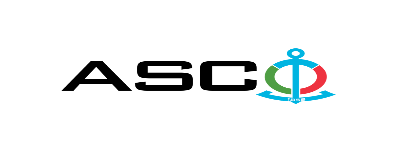 ЗАКРЫТОЕ АКЦИОНЕРНОЕ ОБЩЕСТВО «АЗЕРБАЙДЖАНСКОЕ КАСПИЙСКОЕ МОРСКОЕ ПАРОХОДСТВО» ОБЪЯВЛЯЕТ О ПРОВЕДЕНИИ ОТКРЫТОГО КОНКУРСА НА ЗАКУПКУ УСЛУГ ПО МОНТАЖУ ОБОРУДОВАНИЯ В КОТЕЛЬНОЙ И УСТАНОВКЕ СИСТЕМЫ АВТОМАТИКИ (материалы и услуги включительно) В МНОГОЭТАЖНЫХ ЖИЛЫХ ДОМАХ НА БАЛАНСЕ ЖСК "ДЕНИЗЧИ"К о н к у р с №AM062/2022(на бланке участника-претендента)ПИСЬМО-ЗАЯВКА НА УЧАСТИЕ В ОТКРЫТОМ КОНКУРСЕ Город _______ “___”_________20___года ___________№           							                                                                                          Председателю Комитета по Закупкам АСКОГосподину Дж. МахмудлуНастоящей заявкой [с указанием полного наименования претендента-подрядчика] подтверждает намерение принять участие в открытом конкурсе № [с указанием претендентом номера конкурса], объявленном «АСКО» в связи с закупкой «__________». При этом подтверждаем, что в отношении [с указанием полного наименования претендента-подрядчика] не проводится процедура ликвидации, банкротства, деятельность не приостановлена, а также отсутствуют иные обстоятельства, не позволяющие участвовать в данном тендере.  Гарантируем, что [с указанием полного наименования претендента-подрядчика] не является лицом, связанным с АСКО. Сообщаем, что для оперативного взаимодействия с Вами по вопросам, связанным с представленной документацией и другими процедурами, нами уполномочен:Контактное лицо :  Должность контактного лица:  Телефон :  E-mail: Приложение:Оригинал  банковского  документа об  оплате взноса за участие в конкурсе –  на ____ листах.________________________________                                   _______________________(Ф.И.О. уполномоченного лица) (подпись уполномоченного лица)_________________________________                                                  (должность уполномоченного лица)ПЕРЕЧЕНЬ ТОВАРОВ и УСЛУГКонтактное лицо по техническим вопросам Эминов Джавид, инженер Отдела капитального строительства и ремонтаТелефон : +99450 2740251Электронная почта:     cavid.eminov@asco.az       До заключения договора купли-продажи с компанией победителем конкурса  проводится проверка претендента в соответствии с правилами закупок АСКО.    Компания должна перейти по этой ссылке (http://asco.az/sirket/satinalmalar/podratcilarin-elektron-muraciet-formasi/), чтобы заполнить специальную форму или представить следующие документы:Устав компании (со всеми изменениями и дополнениями)Выписка из реестра коммерческих юридических лиц (выданная в течение последнего 1 месяца)Информация об учредителе юридического лица  в случае если учредитель является юридическим лицомИНН свидететльствоПроверенный аудитором баланс бухгалтерского учета или налоговая декларация (в зависимости от системы налогообложения) / справка на отсутствие налоговой задолженности в органах налогообложения Удостоверения личности законного представителяЛицензии учреждения необходимые для оказания услуг / работ (если применимо)Договор не будет заключен с компаниями которые не предоставляли указанные документы и не получили позитивную оценку по результатам процедуры проверки и они будут исключены из конкурса!  Перечень документов для участия в конкурсе:Заявка на участие в конкурсе (образец прилагается); Банковский документ об оплате взноса за участие в конкурсе; Конкурсное предложение; Банковская справка о финансовом положении грузоотправителя за последний год (или в течении периода функционирования);Справка из соответствующих налоговых органов об отсутствии  просроченных обязательств по налогам и другим обязательным платежам в Азербайджанской Республике, а также об отсутствии неисполненных обязанностей налогоплательщика, установленных Налоговым кодексом Азербайджанской Республики в течение последнего года (исключая период приостановления). На первичном этапе, заявка на участие в конкурсе (подписанная и скрепленная печатью) и банковский документ об оплате взноса за участие (за исключением конкурсного предложения) должны быть представлены на Азербайджанском, русском или английском языках не позднее 17:00 (по Бакинскому времени) 30 марта 2022 года по месту нахождения Закрытого Акционерного Общества «Азербайджанское Каспийское Морское Пароходство» (далее – «АСКО» или "Закупочная Организация") или путем отправления на электронную почту контактного лица. Остальные документы должны быть представлены в конверте конкурсного предложения.   Перечень (описание) закупаемых товаров, работ и услуг прилагается.Сумма взноса за участие в конкурсе и приобретение Сборника Основных Условий :Претенденты, желающие принять участие в конкурсе, должны оплатить нижеуказанную сумму взноса за участие в конкурсе (название организации проводящий конкурс и предмет конкурса должны быть точно указаны в платежном поручении) путем перечисления средств на банковский счет АСКО с последующим представлением в АСКО документа подтверждающего оплату, в срок не позднее, указанного в первом разделе.  Претенденты, выполнявшие данное требование, вправе приобрести Сборник Основных Условий по предмету закупки у контактного лица в электронном или печатном формате в любой день недели с 09.00 до 18.00 часов до даты, указанной в разделе IV объявления.Взнос за участие (без НДС) : 150 АЗН Допускается оплата суммы взноса за участие в манатах или в долларах США и Евро в эквивалентном размере.   Номер счета :Взнос за участие в конкурсе не подлежит возврату ни при каких обстоятельствах, за исключением отмены конкурса АСКО !Гарантия на конкурсное предложение:Для конкурсного предложения требуется банковская гарантия в сумме не менее 1 (одного)% от цены предложения. Форма банковской гарантии будет указана в Сборнике Основных Условий. Оригинал банковской гарантии должен быть представлен в конкурсном конверте вместе с предложением. В противном случае Закупочная Организация оставляет за собой право отвергать такое предложение. Финансовое учреждение, выдавшее гарантию, должно быть принято в финансовых операциях в Азербайджанской Республике и / или в международном уровне. Закупочная организация  оставляет за собой право не принимать никаких недействительных  банковских гарантий.В случае если лица, желающие принять участие в конкурсе закупок, предпочтут  представить гарантию другого типа  (аккредитив, ценные бумаги,  перевод средств на счет указанный в тендерных документах, депозит и другие финансовые активы), в этом случае должны предварительно запросить АСКО посредством контактного лица, указанного в объявлении и получить согласие  о возможности приемлемости такого вида гарантии. Сумма гарантии за исполнение договора требуется в размере 5 (пяти) % от закупочной цены.Предельный срок и время подачи конкурсного предложения :Участники, представившие заявку на участие и банковский документ об оплате взноса за участие в конкурсе до срока, указанного в первом разделе, должны представить свои конкурсные предложения в «АСКО» в запечатанном конверте (один оригинальный экземпляр и одна копия) не позднее 17:00 (по Бакинскому времени) 07 апреля 2022 года.Конкурсные предложения, полученные позже указанной даты и времени, не вскрываются и возвращаются участнику.Адрес закупочной организации :Азербайджанская Республика, AZ1003, город Баку, проспект Нефтяников  2. Председателю Комитета по Закупкам АСКОКонтактное лицо :Рахим АббасовВедущий специалист по закупкам Департамента Закупок АСКОТелефон :  +99450 2740277Электронная почта: emil.hasanov@asco.az, tender@asco.azЗаур Саламов Специалист по закупкам Департамента Закупок АСКОТелефонный номер: +99455 817 08 12Адрес электронной почты: zaur.salamov@asco.azПо юридическим вопросам :Телефонный номер: +994 12 4043700 (внутр. 1262)Адрес электронной почты:  tender@asco.azДата, время и место вскрытия конвертов с конкурсными предложениями :Вскрытие конвертов будет производиться в 15.00 (по Бакинскому времени) 08 апреля 2022 года по адресу, указанному в разделе V. Лица, желающие принять участие в вскрытии конверта, должны представить документ, подтверждающий их участие (соответствующую доверенность от участвующего юридического или физического лица) и удостоверение личности не позднее, чем за полчаса до начала конкурса.Сведения о победителе конкурса :Информация о победителе конкурса будет размещена в разделе «Объявления» официального сайта АСКО.Прочие условия конкурса :Технические требования и объем работ (материалы включительно) по монтажу оборудования в котельной и установке системы автоматики  многоэтажных жилых домов ЖСК "Денизчи" у которых первый этаж является детским садом :Требования проектной документации должны быть соблюдены при монтаже оборудования в котельной и установке системы автоматики. Необходимо предоставить сертификаты качества и соответствия используемых материалов.Следует указать срок для сдачи выполненных работ.Для строительных работ необходимо предоставить лицензию (по установке котлов высокого давления).Члены персонала строительной организации должны иметь сертификаты на работу, указанную в объеме работ.Строительная организация должна иметь список официальных работников и договоров (копии контрактов) с работниками.Необходимо представить опыт (утвержденный контракт) специализированной организации в соответствующей области.Подрядчик обязан зарегистрировать в соответствующих государственных органах после установки котельной.Соблюдение правил безопасности при проведении строительных работ в соответствии с требованиями ЗАО «АКМП» и строительными нормами.Примечание Предложения, поданные участниками, не отвечающими указанным выше требованиям, будут отклонены.Н\п Наименование товараЕдиница измеренияКоличествоКотельнаяКотельнаяКотельнаяКотельная1Установка водонагревающего котла; Q=1750000 ккал/час, P=4 бар (2034 кВт) (материалы включительно) шт.32Установка газовой горелки Q=490 ÷ 2500 кВт, N=7,5 кВ (материалы включительно)шт.33Установка расширительного бака; V = 2000 л, P = 6 бар, (нижняя зона) (материалы включительно) шт.34Установка расширительного бака; V = 2000 л, P = 10 бар, (нижняя зона) (материалы включительно)шт.15Установка пластинчатого быстрого теплообменника (для системы отопления-нижняя зона); Q = 1000 кВт, T1 = 90ºC, T2 = 70ºC, T11 = 80ºC, T21 = 60ºC, Q = 860000К кал/час, p = 6 бар (материалы включительно)шт.26Установка пластинчатого быстрого теплообменника (для системы отопления - верхняя зона); Q = 1000 кВт, T1 = 90ºC, T2 = 70ºC, T11 = 80ºC, T21 = 60ºC, Q = 860000К кал/час, p = 10 бар (материалы включительно)шт.27Установка пластинчатого быстрого теплообменника (для системы горячей воды - верхняя зона); Q=800 кВт, T1=90ºC, T2=70ºC, T3 =60ºC,  B1=5ºC,  Q = 688000 Ккал/час, p = 10 бар (материалы включительно)шт.28Установка пластинчатого быстрого теплообменника (для системы горячей воды - нижняя зона); Q=800 кВт, T1=90ºC, T2=70ºC, T3 =60ºC,  B1=5ºC,  Q=688000 Ккал/час, p=6 бар (материалы включительно)шт.29Установка водонагревающего бойлера (для нижней зоны - для садика); V=400 л, P=6 бар, T3 = 37ºC для садика (материалы включительно)шт.110Монтаж умягчителя воды; Q = 10,0 м³/ч, (материалы включительно)комплект111Установка циркуляционного насоса для системы отопления (корпус 1, нижняя зона); G=33,5 м³/ч, H=20 м, "N=4,0 кВ, j=11, 6А, İP-Е65/140-4/2 (1 рабочий, 1 запасной) (материалы включительно)комплект212Установка циркуляционного насоса для системы отопления (корпус 2, нижняя зона); G=21,0 м³/ч, H=20 м, "N=4,0 кВ, j=10, 1А, İP-Е40/160-4/2 (1 рабочий, 1 запасной) (материалы включительно)комплект213Установка циркуляционного насоса для системы отопления (корпус 1, верхняя зона); G=33,0 м³/ч, H=25 м, "N=4,0 кВ, j=11, 7А, İP-Е50/150-4/2 (1 рабочий, 1 запасной) (материалы включительно)комплект214Установка циркуляционного насоса для системы отопления (корпус 2, верхняя зона); G=22,5 м³/ч, H=25 м, "N=4,0 кВ, j=10, 1А, İP-Е40/160-4/2 (1 рабочий, 1 запасной) (материалы включительно)комплект215Установка циркуляционного насоса для системы горячей воды (нижняя зона); G=17,5 м³/ч, H=15 м, "N=2,2 кВ, j=6, 6А, İP-Е50/130-2,2/2 (1 рабочий, 1 запасной) (материалы включительно)комплект216Установка циркуляционного насоса для системы горячей воды (нижняя зона); G=19,0 м³/ч, H=20 м, "N=3,0 кВ, j=8,8А, İP-Е50/140-3/2 (1 рабочий, 1 запасной) (материалы включительно)комплект217Установка циркуляционного насоса для системы горячей воды (садик, нижняя зона); G=1,5 м³/ч, H=15 м, "N=1,1 кВ, j=4,1А, İP-Е32/160-1,1/2 (1 рабочий, 1 запасной) (материалы включительно)комплект218Установка циркуляционного насоса между водонагревающим котлом и пластинчатым теплообменником (для системы отопления); G=55 м³/ч, H=15 м, N=4,0кВ, j=10,9А, IP-E80/140-4/2 (2 рабочих, 1 запасной) (материалы включительно)комплект319Установка циркуляционного насоса между водонагревающим котлом и пластинчатым теплообменником (для системы отопления); G=55 м³/ч, H=15 м, N=4,0кВ, j=10,9А, IP-E80/140-4/2 (2 рабочих, 1 запасной) (материалы включительно)комплект320Монтаж стальных электросварных труб (труба дымоходная) ∅500 х 10/L=3,0 м ГОСТ 107 04 -91 (материалы включительно)шт.321Установка дефлектора (воздуховода) на крышу; ∅400 (материалы включительно)шт.322Установка огнестойкого взрывного клапана; ∅500, (материалы включительно)         шт.323Монтаж автоматического воздухоспускного клапана  ∅20, 0-120 ºC, Дисковое соединение, Латунный, PN10 (материалы включительно)шт.1024Монтаж технического манометра для регуляции давления (монометра) Д - Ø 100; резьба - м 20 х 1,5; класс точности - 2,5; 16 бар; İP-40; виброустойчивый ГОСТ 2405-88 0 - 9 атм (материалы включительно)  шт.1225Монтаж технического термометра 0-120 ºC, соединение Алтан, латунь, биметалл, Ø 100 мм PN16 (материалы включительно)шт.1226Установка обратного клапана из нержавеющей стали 16с13нж ДШ-∅150; 4 мПа (материалы включительно)шт.327Установка обратного клапана из нержавеющей стали 16с13нж ДШ- ∅125; 4 мПа (материалы включительно)шт.328Установка обратного клапана из нержавеющей стали 16с13нж ДШ- ∅100; 4 мПа (материалы включительно)шт.829Установка обратного клапана из нержавеющей стали 16с13нж ДШ- ∅80; 4 мПа (материалы включительно)шт.430Установка обратного клапана из нержавеющей стали 16с13нж ДШ- ∅40; 4 мПа (материалы включительно)шт.131Установка обратного клапана типа кованого чугуна 16кч11р ДШ-∅25; 16кг/см² (материалы включительно)шт.632Монтаж чугунного грязеуловителя ∅ 250, (с фитингами - муфта, тройник, локоть 90º, хомут и т.д.) PN16 (материалы включительно)шт.133Монтаж чугунного грязеуловителя ∅ 125, (с фитингами - муфта, тройник, локоть 90º, хомут и т.д.) PN16 (материалы включительно)шт.234Монтаж чугунной задвижки параллельного типа (клинкетный клапан) 30ч6бр Дш- ∅ 250; 1,6 мПа (с фитингами - американка, локоть и т. д.) (материалы включительно)шт.435Монтаж чугунной задвижки параллельного типа (клинкетный клапан) 30ч6бр Дш- ∅ 200; 1,6 мПа (с фитингами - американка, локоть и т. д.) (материалы включительно)шт.236Монтаж чугунной задвижки параллельного типа (клинкетный клапан) 30ч6бр Дш- ∅ 150; 1,6 мПа (с фитингами - американка, локоть и т. д.) (материалы включительно)шт.1537Монтаж чугунной задвижки параллельного типа (клинкетный клапан) 30ч6бр Дш- ∅ 125; 1,6 мПа (с фитингами - американка, локоть и т. д.) (материалы включительно)шт.2238Монтаж чугунной задвижки параллельного типа (клинкетный клапан) 30ч6бр Дш- ∅ 100; 1,6 мПа (с фитингами - американка, локоть и т. д.) (материалы включительно)шт.4739Монтаж чугунной задвижки параллельного типа (клинкетный клапан) 30ч6бр Дш- ∅ 80; 1,6 мПа (с фитингами - американка, локоть и т. д.) (материалы включительно)шт.1640Монтаж чугунной задвижки параллельного типа (клинкетный клапан) 30ч6бр Дш- ∅ 70; 1,6 мПа (с фитингами - американка, локоть и т. д.) (материалы включительно)шт.441Монтаж чугунной задвижки параллельного типа (клинкетный клапан) 30ч6бр Дш- ∅ 65; 1,6 мПа (с фитингами - американка, локоть и т. д.) (материалы включительно)шт.242Монтаж чугунной задвижки параллельного типа (клинкетный клапан) 30ч6бр Дш- ∅ 50; 1,6 мПа (с фитингами - американка, локоть и т. д.) (материалы включительно)шт.243Монтаж латунного запорно - проходного вентиля. Тип перехода 15kч18п2 Дш-∅40; 1,6 мПа;  (с фитингами - американка, локоть и т. д.) (материалы включительно)шт.1144Монтаж латунного запорно - проходного вентиля. Тип перехода 15kч18п2 Дш- ∅ 32; 1,6 мПа; (с фитингами - американка, локоть и т. д.) (материалы включительно)шт.245Монтаж латунного запорно - проходного вентиля. Тип перехода 15kч18п2 Дш- ∅ 25; 1,6 мПа; (с фитингами - американка, локоть и т. д.) (материалы включительно)шт.646Монтаж латунного запорно - проходного вентиля. Тип перехода 15kч18п2 Дш- ∅ 20; 1,6 мПа; (с фитингами - американка, локоть и т. д.) (материалы включительно)шт.247Монтаж латунного запорно - проходного вентиля. Тип перехода 15kч18п2 Дш- ∅ 15; 1,6 мПа; (с фитингами - американка, локоть и т. д.) (материалы включительно)шт.1048Компенсатор; ∅150  - компенсационная способность (перемещение) L 30 мм (-20 ... + 10 мм) (фланцевое, на трубе) ∅ 150 - нержавеющая сталь PN16 (болт, гайка, прокладка и т. д.) Сильфон -x5CrNi; Фланец - Ст37; Длина сильфона = 130 мм ОФН - 16 - 100 ГОСТ 32935-2014 (материалы включительно)шт.649Компенсатор; ∅125  - компенсационная способность (перемещение) L 30 мм (-20 ... + 10 мм) (фланцевое, на трубе) ∅ 100 - нержавеющая сталь PN16 (болт, гайка, прокладка и т. д.) Сильфон -x5CrNi; Фланец - Ст37; Длина сильфона = 120 мм ОФН - 16 - 100  ГОСТ 32935-2014 (материалы включительно)шт.650Компенсатор - компенсационная способность (перемещение) L 30 мм (-20 ... + 10 мм) (фланцевое, на трубе) ∅ 100 - нержавеющая сталь PN16 (болт, гайка, прокладка и т. д.) Сильфон -x5CrNi; Фланец - Ст37; Длина сильфона = 120 мм ОФН - 16 - 100 ГОСТ 32935-2014 (материалы включительно)шт.1651Компенсатор - компенсационная способность (перемещение) L 30 мм (-20 ... + 10 мм) (фланцевое, на трубе) ∅ 80 - нержавеющая сталь PN16 (болт, гайка, прокладка и т. д.) Сильфон -x5CrNi; Фланец - Ст37; Длина сильфона = 115 мм ОФН - 16 - 65 ГОСТ 32935-2014 (материалы включительно)шт.852Компенсатор; ∅25  - компенсационная способность (перемещение) L 30 мм (-20 ... + 10 мм) (фланцевое, на трубе) ∅ 25 - нержавеющая сталь PN16 (болт, гайка, прокладка и т. д.) Сильфон -x5CrNi; Фланец - Ст37; Длина сильфона = 120 мм ОФН - 16 - 65  ГОСТ 32935-2014 (материалы включительно)шт.453Монтаж коллектора ∅377 х 10,0 / l=3000 мм (6 выхода, 3 выхода ∅125, 3 выхода 150) ГОСТ 10704-91 (материалы включительно)шт.254Установка коллектора ∅273 х 9,0 / l=1300 мм (3 выхода, каждый выход ∅150) ГОСТ 10704-91 (материалы включительно)шт.155Установка коллектора ∅219 х 8,0 / l=2200 мм (4 выхода, каждый выход ∅100) ГОСТ 10704-91 (материалы включительно)шт.256Установка коллектора ∅219 х 8,0 / l=1300 мм (3 выхода, каждый выход ∅125-100) ГОСТ 10704-91 (материалы включительно)шт.357Установка коллектора ∅ 159 х 4,5 / l=1000 мм (3 выхода, каждый выход ∅ 100) ГОСТ 10704-91 (материалы включительно)шт.458Установка коллектора ∅ 133 х 4,0 / l=1000 мм (3 выхода, каждый выход ∅ 80) ГОСТ 10704-91 (материалы включительно)шт.459Установка коллектора ∅ 48 х 3,0 / l=1000 мм (3 выхода, каждый выход ∅ 25) ГОСТ 10704-91 (материалы включительно)шт.260Монтаж электросварных стальных труб; ∅273 х 9,0 мм, ГОСТ 10704-91 (материалы включительно)метр1561Монтаж электросварных стальных труб; ∅219 х 8,0 мм, ГОСТ 10704-91 (материалы включительно)метр1262Монтаж электросварных стальных труб; ∅159 х 4,5 мм, ГОСТ 10704-91 (материалы включительно)метр5763Монтаж электросварных стальных труб; ∅133 х 4,0 мм, ГОСТ 10704-91 (материалы включительно)метр1864Монтаж электросварных стальных труб; ∅ 108 х 4,0 мм, ГОСТ 10704-91 (материалы включительно)метр5765Монтаж электросварных стальных труб; ∅ 89 х 3,5 мм, ГОСТ 10704-91 (материалы включительно)метр3266Монтаж стальных оцинкованных труб ∅125 мм, ГОСТ 3262-75 (материалы включительно)метр2267Монтаж стальных оцинкованных труб ∅100 х 4,0 мм, ГОСТ 3262-75 (материалы включительно)метр2768Монтаж стальных оцинкованных труб ∅80 х 3,5 мм, ГОСТ 3262-75 (материалы включительно)метр1869Монтаж стальных оцинкованных труб ∅ 65 х 3,2 мм, ГОСТ 3262-75 (материалы включительно)метр2670Монтаж стальных оцинкованных труб ∅ 50 х 3 мм, ГОСТ 3262-75 (материалы включительно)метр871Монтаж стальных оцинкованных труб ∅ 40 х 3 мм, ГОСТ 3262-75 (материалы включительно)метр1072Монтаж стальных оцинкованных труб ∅ 32 х 2,5 мм, ГОСТ 3262-75 (материалы включительно)метр1473Монтаж стальных оцинкованных труб ∅ 25 х 2,5 мм, ГОСТ 3262-75 (материалы включительно)метр1074Монтаж стальных оцинкованных труб ∅ 20 х 2,5 мм, ГОСТ 3262-75 (материалы включительно)метр1475Монтаж теплоизоляции для ∅ 250 трубы - 13 мм PEF (вспененный полиэтилен) ГОСТ Р 56729-2015 (EN 14313:2009) (материалы включительно) п / м1576Монтаж теплоизоляции для ∅ 200 трубы - 13 мм PEF (вспененный полиэтилен) ГОСТ Р 56729-2015 (EN 14313:2009) (материалы включительно) п / м1277Монтаж теплоизоляции для ∅ 150 трубы - 13 мм PEF (вспененный полиэтилен) ГОСТ Р 56729-2015 (EN 14313:2009) (материалы включительно) п / м5778Монтаж теплоизоляции для ∅ 125 трубы - 13 мм PEF (вспененный полиэтилен) ГОСТ Р 56729-2015 (EN 14313:2009) (материалы включительно) п / м4079Монтаж теплоизоляции для ∅ 100 трубы - 13 мм PEF (вспененный полиэтилен) ГОСТ Р 56729-2015 (EN 14313:2009) (материалы включительно) п / м8480Монтаж теплоизоляции для ∅ 80 трубы - 13 мм PEF (вспененный полиэтилен) ГОСТ Р 56729-2015 (EN 14313:2009) (материалы включительно) п / м5081Монтаж теплоизоляции для ∅ 65 трубы - 13 мм PEF (вспененный полиэтилен) ГОСТ Р 56729-2015 (EN 14313:2009) (материалы включительно) п / м2682Монтаж теплоизоляции для ∅ 50 трубы - 13 мм PEF (вспененный полиэтилен) ГОСТ Р 56729-2015 (EN 14313:2009) (материалы включительно) п / м883Монтаж теплоизоляции для ∅ 40 трубы - 13 мм PEF (вспененный полиэтилен) ГОСТ Р 56729-2015 (EN 14313:2009) (материалы включительно) п / м1084Монтаж теплоизоляции для ∅ 32 трубы - 13 мм PEF (вспененный полиэтилен) ГОСТ Р 56729-2015 (EN 14313:2009) (материалы включительно) п / м1485Монтаж теплоизоляции для ∅ 25 трубы - 13 мм PEF (вспененный полиэтилен) ГОСТ Р 56729-2015 (EN 14313:2009) (материалы включительно) п / м1086Монтаж теплоизоляции для ∅ 20 трубы - 13 мм PEF (вспененный полиэтилен) ГОСТ Р 56729-2015 (EN 14313:2009) (материалы включительно) п / м1487 Монтаж теплоизоляции для ∅ 500 дымовой трубы - 50 мм PEF (вспененный полиэтилен) ГОСТ Р 56729-2015 (EN 14313:2009) (материалы включительно) п / м988 Монтаж теплоизоляции для ∅ 1200 дымовой трубы - 50 мм PEF (вспененный полиэтилен) ГОСТ Р 56729-2015 (EN 14313:2009) (материалы включительно) п / м1689Двойная покраска масляной краской после нанесения антикоррозийной краски на дымоход  AZS 035-98 (антикоррозийная и блесящая синтетическая краска)м²5290Двойная покраска масляной краской после нанесения антикоррозийной краски на металлические трубы  AZS 035-98 (антикоррозийная и блесящая синтетическая краска)м²145